שלוש המסננותאדם אחד בא לסוקרטס ואמר:“שמעת מה אומרים על הידיד שלך?”“לא”, ענה סוקרטס, “אבל לפני שאתה מספר, תגיד לי,האם העברת את השמועה על ידידי דרך שלוש המסננות?”“אילו מסננות”, שאל האורח.“הראשונה, מסננת האמת – האם אתה בטוח שהדבר שאתה עומד לספר לי על ידידי הוא אמת?”האורח היסס: “בעצם אני לא בטוח. אני רק שמעתי את הסיפור מפי אחר… ומהי המסננת השניה?”“המסננת השניה”, אמר סוקרטס, “היא מסננת הטוב. האם הדבר שאתה עומד לספר לי על ידידי הוא דבר טוב?“להיפך”, אמר האורח, “זהו משהו איום ונורא. והשלישית?”“המסננת השלישית היא מסננת הנחוץ”, המשיך סוקרטס, “האם זה נחוץ לספר לי את הדבר הנורא על ידידי, שספק אם הוא אמת?”אחרי הפסקה אמר האורח: “לא, אין זה נחוץ כל כך”.“אז תשתוק!” אמר לו סוקרטס. (מקור לא ידוע)דרך הסיפור אפשר לדבר עם הילדים (וגם עם עצמנו) על…רכילות ולשון הרע – כמה שהן מכערות את עולמנו. כדאי להימנע מלדבר על אחרים שלא בנוכחותם (גם אם מדובר בדברים טובים).הסקת מסקנות נמהרת – כמה חשוב לבדוק ולשאול שאלות לפני שאנו מאמינים לכל מה שאנו שומעים.כמה חברים אנחנו מפספסים בדרך בגלל שפיטה וביקורת שגויות ובגלל שאיננו עוצרים להכיר אותם.מה יוצא לנו מזה שאנו מדברים רעות על אדם אחר?האם היינו רוצים שידברו עלינו מאחורי הגב?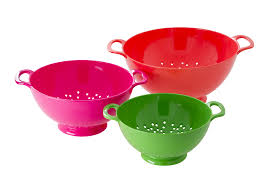 